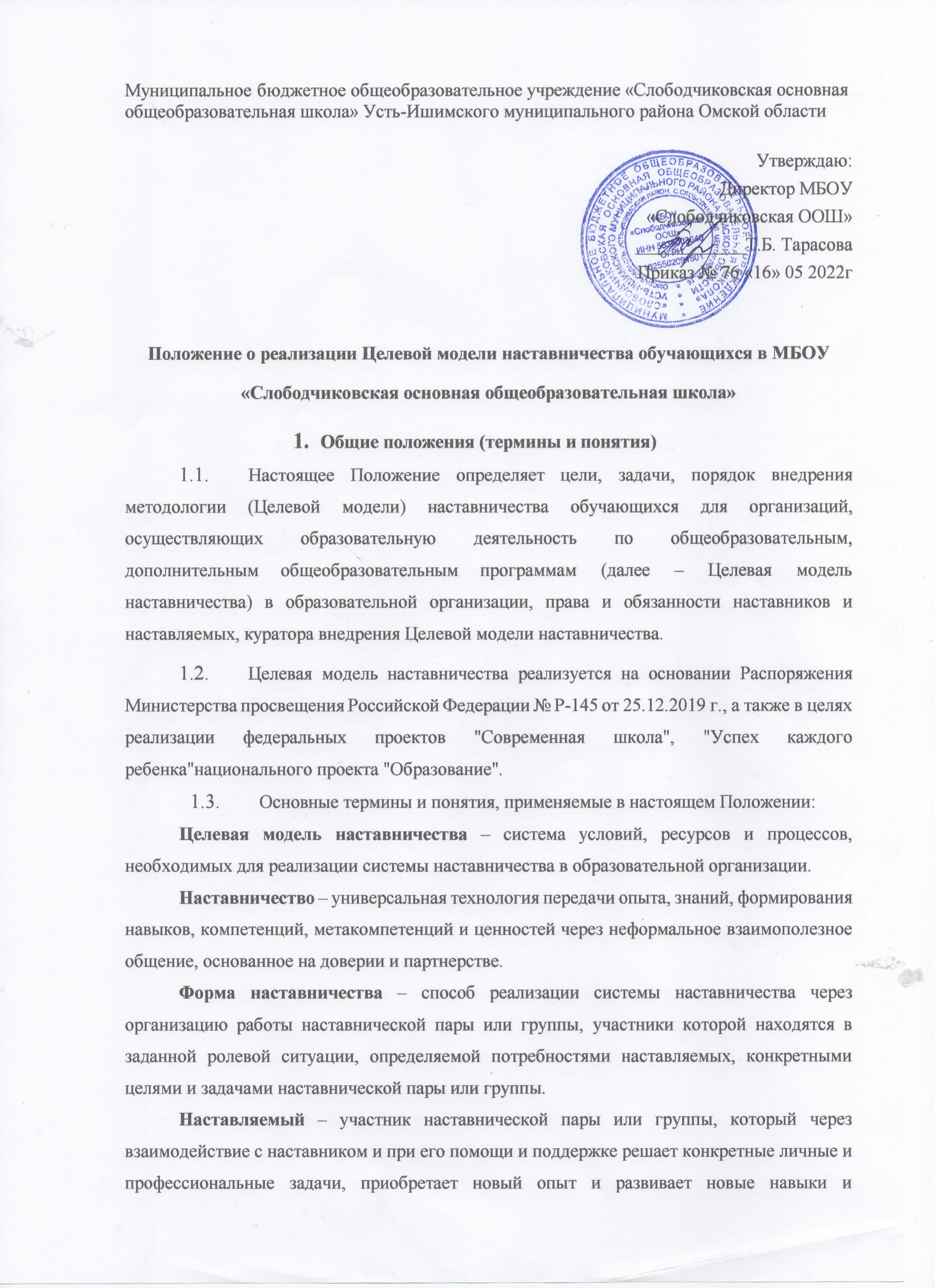 Муниципальное бюджетное общеобразовательное учреждение «Слободчиковская основная общеобразовательная школа» Усть-Ишимского муниципального района Омской областиУтверждаю:Директор МБОУ «Слободчиковская ООШ»____________Т.Б. Тарасова Приказ № 76 «16» 05 2022г        Положение о реализации Целевой модели наставничества обучающихся в МБОУ «Слободчиковская основная общеобразовательная школа»Общие положения (термины и понятия)Настоящее Положение определяет цели, задачи, порядок внедрения методологии (Целевой модели) наставничества обучающихся для организаций, осуществляющих образовательную деятельность по общеобразовательным, дополнительным общеобразовательным программам (далее – Целевая модель наставничества) в образовательной организации, права и обязанности наставников и наставляемых, куратора внедрения Целевой модели наставничества.Целевая модель наставничества реализуется на основании Распоряжения Министерства просвещения Российской Федерации № Р-145 от 25.12.2019 г., а также в целях реализации федеральных проектов "Современная школа", "Успех каждого ребенка"национального проекта "Образование".Основные термины и понятия, применяемые в настоящем Положении:Целевая модель наставничества – система условий, ресурсов и процессов, необходимых для реализации системы наставничества в образовательной организации.Наставничество – универсальная технология передачи опыта, знаний, формирования навыков, компетенций, метакомпетенций и ценностей через неформальное взаимополезное общение, основанное на доверии и партнерстве.Форма наставничества – способ реализации системы наставничества через организацию работы наставнической пары или группы, участники которой находятся в заданной ролевой ситуации, определяемой потребностями наставляемых, конкретными целями и задачами наставнической пары или группы.Наставляемый – участник наставнической пары или группы, который через взаимодействие с наставником и при его помощи и поддержке решает конкретные личные и профессиональные задачи, приобретает новый опыт и развивает новые навыки и компетенции. Наставляемым может стать любой обучающийся по общеобразовательным, дополнительным общеобразовательным программам.Наставник – участник программы наставничества, имеющий успешный опыт в достижении личностного и профессионального результата, обладающий опытом и навыками, необходимыми для повышения уровня компетенций и самореализации наставляемого. Наставниками могут быть обучающиеся образовательной организации, выпускники, представители родительского сообщества, педагоги и специалисты образовательной организации или иных предприятий и организаций любых форм собственности, изъявивших готовность принять участие в реализации Целевой модели наставничества в части профессионального самоопределения обучающихся.Куратор – специалист   МБОУ «Слободчиковская основная общеобразовательная школа»                                                  который осуществляет организационное, аналитическое, информационное сопровождение реализации системы наставничества.Метакомпетенции – "гибкие" навыки, позволяющие формировать новые знания и компетенции. Например, способность к самообразованию и саморазвитию, коммуникативные навыки, эмоциональный интеллект, критическое мышление и др.Дорожная карта – универсальный наглядный пошаговый инструмент планирования по развитию проекта/организации/стратегии и т.д. с обозначением основных этапов, сроков, мероприятий по достижению ключевых показателей в краткосрочной или долгосрочной перспективе.Медиаплан – инструмент для организации системного и последовательного информационного сопровождения события через размещение контента на определенных информационных ресурсах. Контент – информационное наполнение медиаресурса. Формы контента: пресс-релиз (за 3-5 дней до события), пост-релиз (в течение 1 дня после организации события), дайджест, альбом фотографий, плейлист (тематическая музыкальная подборка), образовательные лонгриды (посты/статьи более 2000 знаков) и др.Цель и задачиЦелью реализации Целевой модели наставничества в образовательной организации является создание условий для раскрытия потенциала личности наставляемого, формирования эффективной системы поддержки, самоопределения и профессиональной ориентации всех обучающихся в возрасте от 10 лет МБОУ «Слободчиковская основная общеобразовательная школа»Задачи внедрения Целевой модели наставничества (могут быть конкретизированы, учитывая специфику образовательной организации):улучшение показателей организаций, осуществляющих деятельность по общеобразовательным, дополнительным общеобразовательным программам в образовательной, социокультурной, спортивной и других сферах;подготовка обучающегося к самостоятельной, осознанной и социально продуктивной деятельности в современном мире, отличительными особенностями которого являются нестабильность, неопределенность, изменчивость, сложность, информационная насыщенность;раскрытие личностного, творческого, профессионального потенциала каждого обучающегося, поддержка формирования и реализации индивидуальной образовательной траектории;создание канала эффективного обмена личностным, жизненным и профессиональным опытом для каждого субъекта образовательной и профессиональной деятельности;формирование открытого и эффективного сообщества вокруг образовательной организации, способного на комплексную поддержку ее деятельности, в котором выстроены доверительные и партнерские отношения.Механизм реализации Целевой модели наставничества обучающихсяДля	реализации	системы	наставничества формируется рабочая группа из числа привлеченных специалистов и педагогических работников МБОУ «Слободчиковская основная общеобразовательная школа».Рабочая группа осуществляет следующие функции:разработка и реализация Дорожной карты по внедрению Целевой модели наставничества;организационное	и	методическое	 сопровождение	работы наставнических пар и групп;организация	аналитической 	и	информационной	работы через разработку медиаплана в рамках компетенций;организация отбора и обучения наставников;формирование наставнических пар и групп;осуществление своевременной и систематической отчетности;проведение внутреннего мониторинга реализации и эффективности программы (системы) наставничества в образовательной организации;участие	в	муниципальных/региональных/федеральных образовательных событиях, направленных на повышение профессиональных компетенций в части реализации системы наставничества;обеспечение формирования баз данных наставников и наставляемых, а также лучших практик наставничества по форме.Система наставничества реализуется через организацию работы в наставнических парах или группах (по выбору) по следующим формам:«ученик-ученик»;«студент – ученик»; «работодатель-ученик»;*дополнительная форма наставничества (при наличии)Организация работы по данным формам в каждой наставнической паре или группе предполагает решение индивидуальных конкретных задач и потребностей наставляемого, исходя из ресурсов наставника, определенных в ходе предварительного анализа.Мониторинг и оценка результатов реализации системы наставничества понимается как система сбора, обработки, хранения и использования информации о реализации Целевой модели наставничества обучающихся в ______________________________________ (наименование ОО) и организуется 1 раз в полгода в установленные сроки ежегодно.При организации работы наставнической группы наставником и наставляемым в обязательном порядке заполняется согласие на обработку персональных данных и соглашение между наставником и наставляемым, копия данного соглашения хранится в образовательной организации на базе которой внедряется Целевая модель наставничества. В случае, если участники или один из участников наставнической пары несовершеннолетние, то соглашение заключается родителем (законным представителем) несовершеннолетнего.Информационная поддержка системы наставничества осуществляется через размещение информации на официальном сайте МБОУ «Слободчиковская основная общеобразовательная школа» в соответствии с разработанным медиапланом. Обновление информации на ресурсах осуществляется по необходимости, но не реже 1 раза в неделю.Функции куратора внедрения Целевой модели наставничестваКуратор	назначается	решением	руководителя МБОУ «Слободчиковская основная общеобразовательная школа».Куратором	может	быть	назначен	любой	педагогический	или административный работник из числа специалистов  МБОУ «Слободчиковская основная общеобразовательная школа». Также   куратором   может   стать    представитель    организации – партнера, представитель некоммерческой организации, организации любой формы собственности, чья деятельность связана с реализацией программ наставничества, волонтерской деятельностью, образованием и воспитанием обучающихся с предоставлением справки о наличии (отсутствии) судимости и (или) факта уголовного преследования либо о прекращении уголовного преследования по реабилитирующим основаниям в соответствии с требованиями Трудового кодекса Российской Федерации.  Куратор выполняет следующие задачи:сбор и работа с базой наставников и наставляемых;организация обучения наставников, в том числе привлечение экспертов для проведения обучения;контроль за организацией мероприятий Дорожной карты, внедрения Целевой модели наставничества обучающихся;участие в оценке вовлеченности обучающихся в различные формы наставничества;мониторинг реализации и получение обратной связи от участников.Права и обязанности наставника5.1. Наставник обязан:разрабатывать индивидуальный план – комплекс мероприятий в рамках организации работы наставнической пары/группы;участвовать в реализации Дорожной карты в рамках компетенции;регулярно посещать образовательные события, организованные в рамках обучения наставников;оказывать всестороннюю помощь и поддержку наставляемому;предоставлять результаты наставнической работы по запросу куратора;способствовать   развитию информационного освещения реализации системы наставничества в образовательной организации;внимательно и уважительно относиться к наставляемому.5.2. Наставник имеет право:способствовать своевременному	и качественному выполнению поставленных задач наставляемым;совместно с куратором определять формы работы с наставляемым;принимать участие в обсуждениях и мероприятиях, направленных на развитие системы наставничества в образовательной организации;вносить предложения куратору и руководителю образовательной организации по внесению изменений в Дорожную карту;привлекать	других специалистов для расширения компетенций наставляемого.Права и обязанности наставляемогоНаставляемый обязан:регулярно посещать встречи, образовательные события в соответствии с индивидуальным планом;выполнять	своевременно	и качественно задачи, поставленные наставником;внимательно и уважительно	относиться к наставнику и другим участникам наставнической группы.Наставляемый имеет право:вносить предложения в индивидуальный план обучения в рамках организации работы наставнической пары/группы;принимать участие в обсуждениях и мероприятиях, направленных на развитие системы наставничества в образовательной организации;в индивидуальном порядке обращаться к наставнику за советом, помощью по волнующим вопросам;при невозможности установления личного контакта с наставником выходить с ходатайством к руководителю образовательной организации о замене наставника.Заключительные положенияНастоящее Положение вступает в силу с момента утверждения руководителем образовательной организации и действует бессрочно.В настоящее Положение могут быть внесены изменения и дополнения в соответствии с вновь принятыми законодательными и иными нормативными актами на региональном и федеральном уровнях и вновь принятыми локальными нормативными актами.